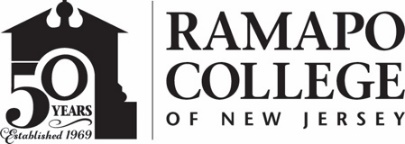 RAMAPO COLLEGE OF NEW JERSEYOffice of Marketing and CommunicationsPress ReleaseAugust 26, 2020Contact: Angela Daidone		   	201-684-7477adaidon1@ramapo.eduRamapo College Dorms Again Ranked #1 in the State, in the Top 2% Nationwide, says NicheMAHWAH, N.J.—Ramapo College’s residence halls are again ranked #1 among all public and private colleges and universities in New Jersey by Niche in its announcement of the 2021 Best College Dorms in America. Nationally, Ramapo advanced in its ranking to the top 2 percent, earning spot #34 out of 1,376 institutions.“Ramapo is proud to once again be ranked atop the list of best dorms/residence halls in New Jersey and among the very best in the country,” said Christopher Romano, Vice President for Enrollment Management and Student Affairs. “Our students regularly cite the accommodations in our residence halls, the safety of our campus, our affordability and the engagement that occurs both curricularly and co-curricularly as what distinguishes Ramapo as the premier public college in New Jersey and the region.”Per Niche, top-ranked colleges offer outstanding campus housing that is safe and clean with modern amenities at reasonable prices. Its data team uses advanced algorithms and statistical techniques to compare, score and connect millions of data points to analyze U.S. schools and neighborhoods. The 2021 Best College Dorms ranking is based on millions of survey responses from students and parents, and applies the most up-to-date data available from dozens of public data sources.Niche is based in Pittsburgh, Pennsylvania where a small team combines rigorous analysis on large data sets with authentic reviews to highlight the best K-12 schools, colleges, workplaces and neighborhoods. 						###Ramapo College of New Jersey is the state’s premier public liberal arts college and is committed to academic excellence through interdisciplinary and experiential learning, and international and intercultural understanding. The College is ranked #1 among New Jersey public institutions by College Choice, and is recognized as a top college by U.S. News & World Report, Kiplinger’s, Princeton Review and Money magazine, among others. Ramapo College is also distinguished as a Career Development College of Distinction by CollegesofDistinction.com, boasts the best campus housing in New Jersey on Niche.com, and is designated a “Military Friendly College” in Victoria Media’s Guide to Military Friendly Schools.Established in 1969, Ramapo College offers bachelor’s degrees in the arts, business, data science, humanities, social sciences and the sciences, as well as in professional studies, which include business, education, nursing and social work. In addition, the College offers courses leading to teacher certification at the elementary and secondary levels, and offers graduate programs leading to master’s degrees in Accounting, Business Administration, Data Science, Educational Technology, Educational Leadership, Nursing, Social Work and Special Education. 